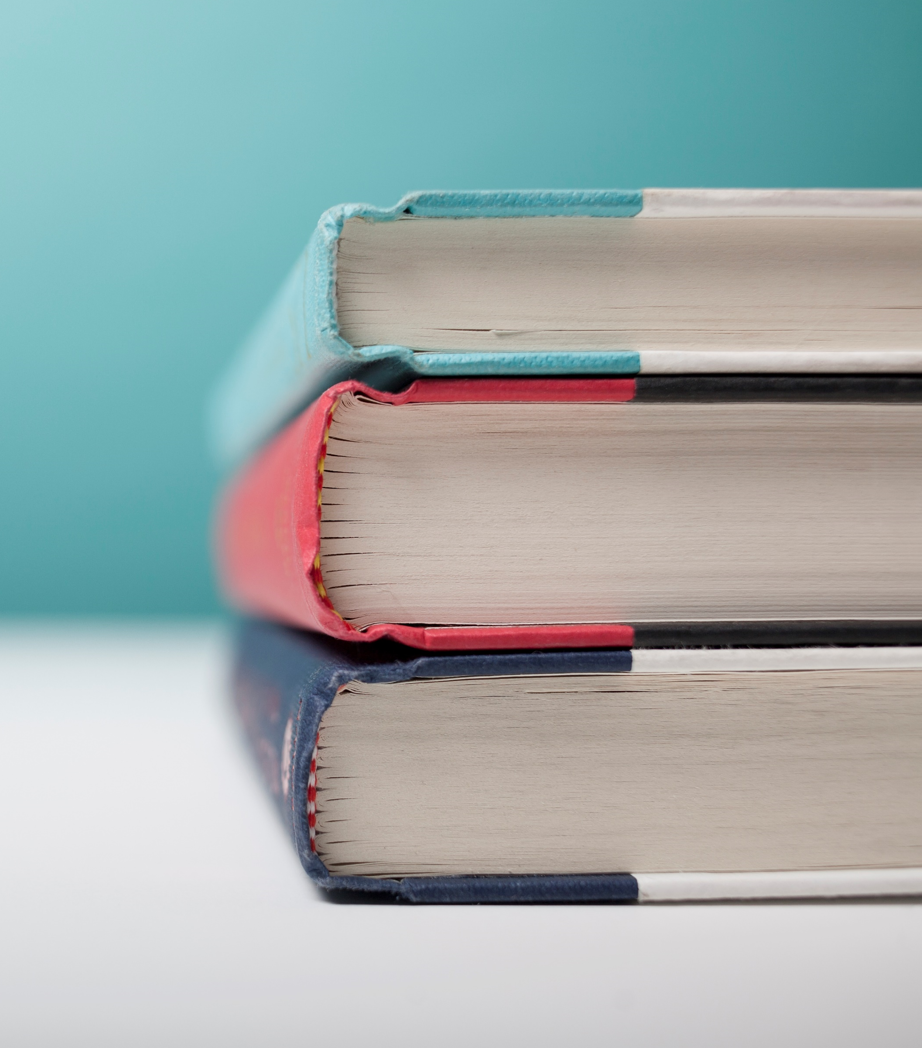 [Stavka za prodaju][Da biste zamenili fotografiju sopstvenom, jednostavno je izbrišite. Zatim na kartici „Umetanje“ izaberite stavku „Slika“.]Pozvati osobu [Ime] na:[Telefon] | [Adresa e-pošte][Mesto]